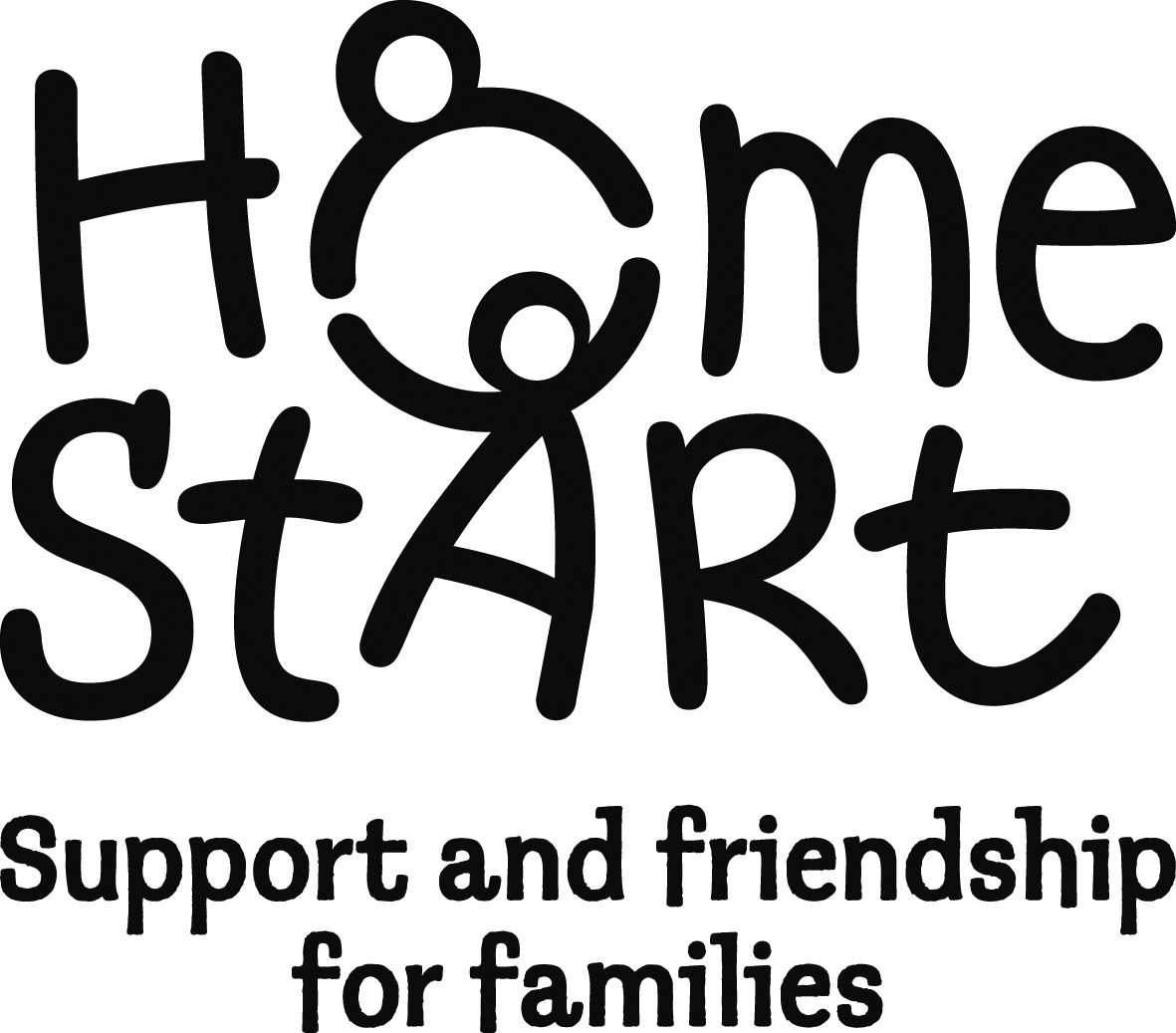 Home-Start West LothianPolicy: Child Protection (Scotland)  Definition: Child protection and promoting the welfare of children* is defined as protecting children from maltreatment, preventing the impairment of their health or development, ensuring that they are growing up receiving safe and effective care and acting to enable children to have the best outcomes.The purpose of this policy is:to protect children who receive Home-Start West Lothian servicesto provide trustees, staff, volunteers with overarching principles that guide our approach to child protectionChild Protection Policy StatementThe policy for child protection and promoting the welfare of children has been adopted by Home-Start West Lothian to signify its commitment to child protection and promoting the welfare of children. This policy applies to all trustees, staff, volunteers or anyone working on behalf of Home-Start West LothianHome-Start West Lothian believes that a child should never experience abuse of any kind. We have a responsibility to promote the welfare of all our children and to keep them safe. We are committed to practice in a way that protects them.Legal Framework and guidanceThis policy has been drawn up on the basis of law and guidance that seeks to protect children, namely:Children (Scotland) Act 1995Children and Young People (Scotland Act) 2014United Nations Convention on the Rights of the Child 1991Data Protection Act 1998Sexual Offences (Scotland) Act 2009Protection of Children and Prevention of Sexual Offences (Scotland) Act2005Protection of Freedoms Act 2012Relevant government guidance on child protection to include: Getting it right for every child ( GIRFEC) National guidance for child protection in ScotlandThe Early Years FrameworkAdditionally Home-Start maintains an up – to –date awareness of national and local guidance and follows appropriate local child protection procedures.Home-Start West Lothian recognises that:the welfare of the child is paramount  as enshrined in the Children’s (Scotland) Act 1995all children, regardless of age, disability, gender, racial heritage, religious belief, sexual orientation or identity, have a right to equal protection from all types of harm or abusesome children are additionally vulnerable because of the impact of previous experiences their level of dependency ,communication needs or other issuesworking in  partnership with children their parents, carers and other agencies is essential in promoting the welfare of children Home-Start West Lothian will seek to keep children safe by:valuing them, listening to and respecting themadopting child protection practices through procedures and a code of conduct for trustees, staff and volunteers and anyone working on behalf of Home-Start West Lothianproviding effective management for staff and volunteers through supervision, support and trainingrecruiting staff and volunteers safely, ensuring all necessary checks are madesharing information about child protection and good practice with children, parents, staff and volunteerssharing concerns with agencies who need to know and involving parents and children appropriately Home-Start West Lothian is committed to reviewing the Child Protection Policy and good practice annually.This policy and appendices adopted :............................................................................( date)Date policy to be reviewed: ............................................................................................. (date)Signed............................................................................................................................................ (date)This should be signed by the most senior person in your organisation e.g. Child protection Lead on the Board of TrusteesChild Protection Policy:  Appendix One Procedures1.	Recruitment, selection, induction and training procedures for trustees, staff and volunteersHome-Start takes all possible steps to ensure that children are kept safe through:safer recruitment processes for all trustees, staff and volunteersplanned induction of all trustees, staff and volunteers, to include signed and dated confirmation of their understanding and acceptance of the child protection policy and procedures and code of conduct clear child protection procedures to inform trustees new to Home-Start, staff and volunteers about the appropriate action to take in the event of concerns about a childvolunteers’ attendance at the Home-Start Course of Preparation in full; all volunteers accessing child protection refresher training, in accordance with HSUK guidancestaff attendance at mandatory HSUK child protection training, and accessing ongoing and refresher training in accordance with Home-Start guidanceTrustees accessing effective guidance, training and support to ensure that they are able to work within these procedures2.	Ongoing support and supervision for staff and volunteersHome-Start ensures that all volunteers and staff, including the senior worker, access regular, recorded support and supervision in line with Home-Start guidance and are clear about their role and responsibilities, through:the implementation of the Home-Start standards and methods of practice and child protection code of conduct for trustees, staff and volunteers Identifying personnel to hold the Strategic Lead and designated child protection responsibilities within Home-Start. (see Appendix 2 below)procedures to structure the management of any allegations of abuse against trustees, staff or volunteers3.  Information Sharing Home-Start has clear expectations of all trustees, staff and volunteers for sharing information about families, parents, children and young people:all families supported are made aware of Home-Start’s child protection and confidentiality policies  a factual dated record of contact with the family and  of any concerns about a child(ren) in families supported are kept in line with Home-Start’s record keeping and record retention proceduresHome-Start recognises the importance of sharing information to protect children and normally the disclosure of the confidential information to any other person may only be undertaken with the expressed permission of the parents for the purpose of assisting the family however where it is considered necessary for the welfare and protection of a child, information will be shared with the appropriate authority and families will be kept informed of Home-Start’s actions unless to do so would put the child at greater risk of harm4.  Local Partnerships and ProceduresProtecting children is a shared responsibility.  In order to fulfil its responsibilities in promoting the welfare and safety of children Home-Start: maintains effective links with organisations working with children and their families within the community participates in local partnership arrangements designed to protect children and promote their wellbeingtakes part in local multi-disciplinary training and integrated working in order to maintain an up to date understanding of local processes and to take up appropriate opportunities for professional developmentis aware of, holds current information on and works within the requirements of the local procedures followed by statutory and voluntary agencies identifies a local child protection adviser to support and advise the scheme with regard to local issues and procedures for protecting children.  In some schemes this adviser is a nominated trustee who undertakes local and HSUK training in order to fulfil that role5.  Managing AllegationsGovernment is clear that all children, no matter what situation they are in, should be protected from abuse.  If co-ordinators or volunteers see or hear anything which causes them to have concerns or to suspect that a child is being abused by someone within Home-Start they should follow the procedures if the allegation is against a trustee, member of staff or volunteer, the concern should be reported to the appropriate line manager, the scheme’s Strategic Lead (senior worker) and the Chair of Trustees immediately and to Home-Start UK as above the scheme’s Strategic Lead, if not the subject of the concerns, is primarily responsible for taking all reasonable steps necessary to secure the safety of any child who may be at risk, by, for example, removing the person who is the subject of the allegation from any situation involving children.  S/he will be supported by the child protection team and by the local authority social work services team as appropriate the Chair of Trustees and/or senior member of staff are responsible for liaising either with the police or the child’s name person or the local authority  social work services team about allegations it’s important to remember the scheme’s protocols for confidentiality and only those with a need to know should be privy to the details of the situation.  This is particularly so for allegations of sexual abuse paper and electronic records relating to the allegation should be made secure to prevent them being removed or changedirrespective of action by the local authority social work services team or the police, trustees must seek Home-Start UK support to follow the appropriate procedure which will normally include without prejudice suspension of the trustee, staff or volunteer pending investigation.  Following the investigation, disciplinary procedures may need to be invoked.  See disciplinary procedures and confidentiality and sharing information.  In the case of a member of staff reporting concerns about a colleague, refer to the Whistle blowing Policy which details the appropriate support which should be provided, i.e. the right to advice and support, and to information about legal representation.  6. Ensuring the Quality of the Home-Start ServiceHome-Start West Lothian complies with the Home-Start Quality Assurance standards; and undertakes regular self assessments in order to check and improve its practice.  Home-Start policies and procedures are informed by national guidance and protocols and are regularly updated.The following Home-Start documents, policies and procedures are adopted and implemented, and are fundamental to effective practice within Home-Start for carrying out responsibilities for child protection and promoting the welfare of children:Mandatory policies  Home-Start Governing Documents and Standards and Methods of Practice Equality, Fairness & Diversity PolicyConfidentiality Policy Safeguarding/Child Protection – Code of ConductEssential policies Safer Recruitment Policy Protection of vulnerable groups scheme(PVG) Model Policy and guidelinesSupervision of VolunteersSupervision of Staff PolicyInformation Sharing Model ProtocolRecord Keeping and Retention PolicyManaging Referrals and Waiting Times Policy and ProceduresResponsible Reporting (Whistle blowing) Policy Disciplinary Procedures Grievance Procedures Looking after children in the absence of their parents Policy and guidanceHome-Start accesses and follows good practice guidance via the Home-Start Intranet in relation to Promoting the Welfare of Children andSupport for Families Managing AllegationsReporting Serious IncidentsSafer Recruitment Policy and ProceduresRecord Keeping and Retention Model PolicyChild Protection Policy:  Appendix TwoChild Protection Roles and Responsibilities within the SchemeThe trustees retain ultimate responsibility for child protection and promoting the welfare of children supported by Home-Start.  They should agree:the member of staff with responsibility for undertaking the Strategic Lead on Child protection.  This should be the senior staff member.  The trustees must ensure that the Strategic Lead receives adequate supervision for their role, in line with Home-Start guidancethe people within the scheme who carry out the designated role of taking responsibility for child protection issues raised by staff or volunteers and for referring on concerns for the safety of children.  It is recommended that each   co-ordinator responsible for managing staff or volunteers supporting families should be a Designated child protection person  Note:  In some schemes both roles may be carried out by one person.The Scheme’s Strategic Lead for Child protection:Name                          SHELLEY BOWMANContact details          01506 415 755 or 07958 429 531The role of the Home-Start scheme Strategic Lead for Child protection is to:(a) Model and promote Home-Start’s commitment to protect children in all aspects of their work and conduct (b) Ensure that the child protection policy and procedures and code of conduct are available and understood by all trustees, staff and volunteers, and that these are integrated into practice(c) Ensure the scheme’s Policy and Procedures for Child Protection and Promoting the Welfare of Children are updated and reviewed annually in line with Home-Start and national and local guidance(d) Ensure appropriate training provision and dissemination of information for trustees,staff and volunteers on child protection issues (e) Take a lead responsibility for dealing with child protection issues and providinginformation, advice and support to trustees, staff and volunteers(f) Support the Designated Child Protection People with their responsibilities in keepingchildren and young people safe, by:ensuring the provision of regular, recorded supervision maintaining an overview of records of concern and action (ROCA) and referrals to the local authority ensuring that the Child Protection Adviser or nominated trustee contribute to this overview, in particular where the Strategic Lead is a lone organiserensuring records are kept appropriately, in line with policy and practice(g) Maintain up to date knowledge of national and local child protection procedures and liaise appropriately with local agencies with regard to child protection issues(h) Collate child protection concerns raised by the scheme to identify patterns and inform the development of practice and liaison with other agencies(i) Notify and liaise with scheme trustees and Home-Start UK and the local authority around any allegations of harm or inappropriate behaviour made against staff, volunteers and trustees in accordance with (see guidance)(j) Immediately inform the Chair of Trustees and Home-Start UK in the event of the serious harm or death of a child (see guidance) and liaise with other agencies as appropriate(k) Identify and liaise with a local Specialist Child Protection Adviser (see below)Designated Child Protection PeopleThese are the co-ordinators with responsibility for managing staff or volunteers supporting families.Names                                                            Contact detailsCAROL-ANNE FORDYCE				01506 415 755 OR 07958 429 532LISA STARK						01506 415 755 OR 07506 948 786A Designated Child Protection Person’s role is to:Model and promote Home-Start’s commitment to protecting children in all aspects of their work and conduct (b) Take responsibility for dealing with concerns about the safety of children raised by staff or volunteers who they supervise, following the scheme’s policies and procedures(c) Maintain a clear, factual, dated record of contact with each supported family, in accordance with Home-Start guidance on record keeping(d) Inform the scheme’s Strategic Lead for Child Protection of concerns raised and processes followed; ensuring records of concern and action (ROCA) are discussed, signed off and actioned appropriately(e) Follow up concerns and child protection issues referred to the relevant agencies(f) Liaise with relevant agencies and the local authority social work services team where appropriate about concerns, in accordance with Home-Start’s confidentiality policy(g) Ensure the child protection policy is available to families, including parents/carers and children and young people in Home-Start(h) Liaise with the scheme’s Strategic Lead for Child Protection about child protection concerns, including where there are allegations against trustees, staff and volunteers; in accordance with Home-Start and local child protection policies and 	procedures(i) Immediately inform the scheme Strategic Lead and Home-Start UK in the event of the serious harm or death of a child (see guidance) and liaise with other agencies as appropriateLocal Specialist Child Protection Adviser to the trustees and staffEach scheme identifies a local child protection adviser to support and advise the scheme with regard to local issues and procedures for protecting children.  In some schemes this adviser is a nominated trustee who undertakes local and HSUK training in order to fulfil that role.The local specialist child protection adviser is available to the trustees, strategic lead and designated people as appropriate within the Home-Start scheme and may:(a) provide a confidential sounding board if required for the strategic lead to consider the most appropriate course of action to take where there is a child protection concern in a family(b) support the strategic lead to use local procedures appropriately (e.g. for referral, for escalation or dispute resolution)(c) update trustees and the strategic lead about local child protection developments and changes to procedures, policies and agencies (d) contribute to Board discussions about scheme capacity in working with more complex families, including those where there are child protection concerns(e) support the Board and strategic lead to monitor and review systems, policy and procedures to ensure good child protection practice within the scheme and compliance with the Home-Start Quality Assurance Standards(f) In some schemes, the specialist adviser may agree to undertake ‘case load’ supervision of the senior worker, at the request of the trusteesLocal Child Protection Specialist Adviser’s (name and role)Paula Huddart – Early Years Early Intervention ManagerContact details: ………………………………………………………………………………..